技科大アイデアピッチコンテスト兼　第2回起業家育成セミナー－プログラム－日時：10月1日（火）14:00～16:35　（休館日のため、17時までに撤去）場所：附属図書館1階　マルチプラザ14:00～14:05　開会挨拶　寺嶋理事14:05～14:10　アイデアピッチ説明プレゼン、審査、副賞に関する説明　・・・　RAC土谷14:10～14:20　前年度　最優秀賞受賞チームIOT-EDGE　電気・電子情報工学課程4年　土谷塁14:20～15:40　アイデアピッチコンテスト8チームを予定　　応募者多数の場合は書類選考プレゼン5分、質疑応答5分15:40～15:50　休憩15:50～16:20　第2回起業家育成セミナー　（審査委員会）株式会社 三井住友銀行　成長事業開発部　北澤裕司氏「大学からのアントレプレナー輩出」16:20～16:30　表彰式最優秀賞1件：助成金10万円、優秀賞1件：助成金5万円聴講者賞1件：助成金3万円、スポンサー賞：2件程度16:30～16:35　閉会挨拶審査員：学内外の有識者5～6名程度／聴講者賞は聴講者の投票により決定【問い合わせ先】技科大EDGE-NEXT事務局担当：植松　内線：6964　　　E-mail：office@siva.tut.ac.jp詳細は、QRコード参照　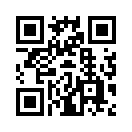 